DECLARACIÓN RESPONSABLE DA REDUCIÓN DE EMISIÓNS DE GEI DE POLO MENOS UN 80% EN INSTALACIÓNS DE BIOMASADon/Dona …………………………………………………………………………………………………………………………………………………….. con N.I.F./N.I.E./: …………………………………........ con domicilio a efectos de comunicacións en: ……………… …………………………………………………………………………………………………………………………………….……, Localidade: …................. …………………………………………………………………………, CP: …………………………, Provincia: ……………….......... …………………………, Teléfono …………………………………………, Fax: ………………………………………, correo electrónico: ……………………………………………………………, no seu propio nome ou en representación de (razón social) …………………………………………………………………………………………........................., con N.I.F. ……………………………………………, domiciliada en: ………………………………………………………………………………. ……………………………………………………… Localidade: ……………………………………………………………………………, CP: ………………, Provincia: ………………………………, Teléfono ………………………, Fax: …………………………, correo electrónico: …………………………………………….DECLARAQue van a utilizarse na instalación combustibles que teñen un valor por defecto de redución de emisións de GEI do 80 % ou superior segundo os indicados para produción de calor establecidos no anexo VI da Directiva (UE) 2018/2001 do Parlamento Europeo e do Consello, do 11 de decembro de 2018, relativa ao fomento do uso de enerxía procedente de fontes renovables, tendo en conta o sistema de produción e resto de condicións que determinan dito valor por defecto.Que devanditos combustibles e os seus correspondentes valores por defecto son os seguintes:E para que conste, asina a presente declaración. En……………..….., a ….. de ...................... de .......... (Lugar, data, sinatura do representante e DNI)NOTA EXPLICATIVA:Esta declaración é necesaria tendo en conta o  Artigo 5 apartado 5.1 das bases reguladoras, que  cita o seguinte:“No caso dos combustibles de biomasa , deberase cumprir os criterios de sostenibilidade e redución de emisións de gases de efecto invernadeiro da directiva  (UE) 2018/2001 ,relativa o fomento do uso da enerxía procedente de fontes renovables”Atendendo ó Anexo VI da Directiva (UE) 2018/2001, os biocombustibles que cumpren con este requisito son os que se detallan a continuación: Achas de madeira:de refugallos forestais (distancia de transporte: 1 a 2.500 km).de madeira de monte baixo de rotación curta/álamo-con fertilización (distancia de transporte: 1 a 2.500 km).de madeira de monte baixo de rotación curta/álamo-sen fertilización (distancia de transporte: 1 a 2.500 km).de madeira de tronco (distancia de transporte: 1 a 2.500 km).de madeira de refugallos industriais (distancia de transporte: 1 a 10.000 km).Pellets de madeira:Se se fabrican en procesos nos que para xerar a calor da instalación de produción de pellets utilízase unha caldeira de coxeración alimentada con achas desecadas:Briquetas ou pellets de madeira procedentes de monte baixo de rotación curta/álamo-sen fertilización (distancia de transporte:1 a máis de 10.000 km)Madeira de tronco (distancia de transporte: 1 a máis de 10.000 km)Briquetas ou pellets de madeira procedentes de refugallos da industria madeireira (distancia de transporte: 1 a máis de 10.000 km)Se se fabrican en procesos nos que para xerar a calor da instalación de produción de pellets utilízase unha caldeira de achas de madeira alimentada con achas desecadas:Briquetas ou pellets de madeira procedentes de refugallos da industria madeireira (distancia de transporte: 1 a 10.000 km)Procesos agrícolas:Refugallos agrícolas cunha densidade < 0,2 t/ m3 (este grupo engloba materiais tales como as balas de palla, cascas de avena, cascarillas de arroz e balas de bagazo de cana de azucre, sendo esta lista non exhaustiva), distancia de transporte 1 a 2.500 km.Refugallos agrícolas cunha densidade > 0,2 t/ m3 (este grupo engloba materiais tales como os restos de mazorcas de millo, cascas de froitos secos, cascas de soia, cascas de palmiste, sendo esta lista non exhaustiva), distancia de transporte 1 a 10.000 km.Gránulos de palla (distancia de transporte 1 a 10.000 km).Briquetas de bagazo (distancia de transporte 500 a máis de 10.000 km).ASPECTOS A CONSIDERAR DO ANEXO VI DA DIRECTIVA 2018/2001 PARA A ELABORACIÓN DA DECLARACIÓN RESPONSABLE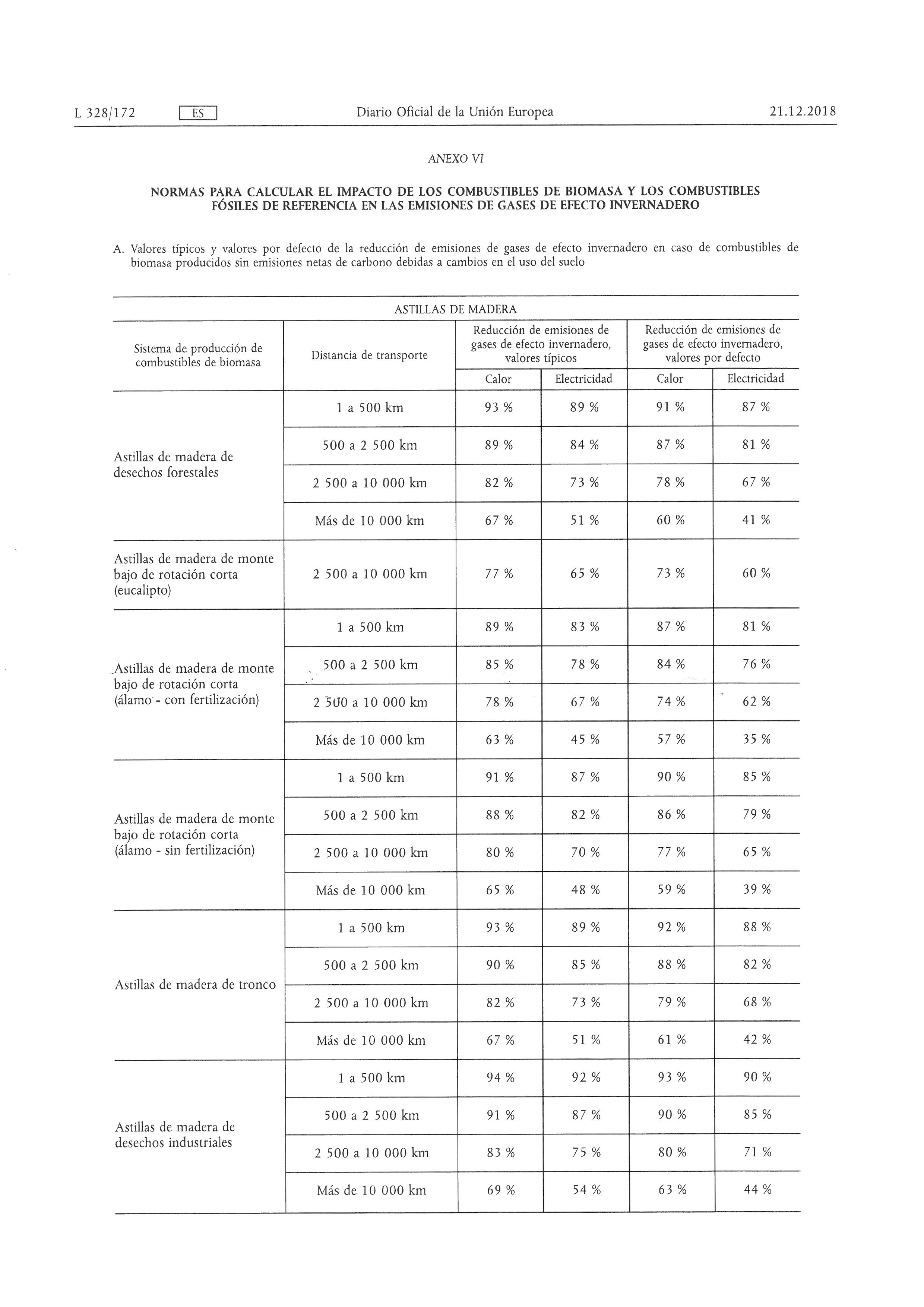 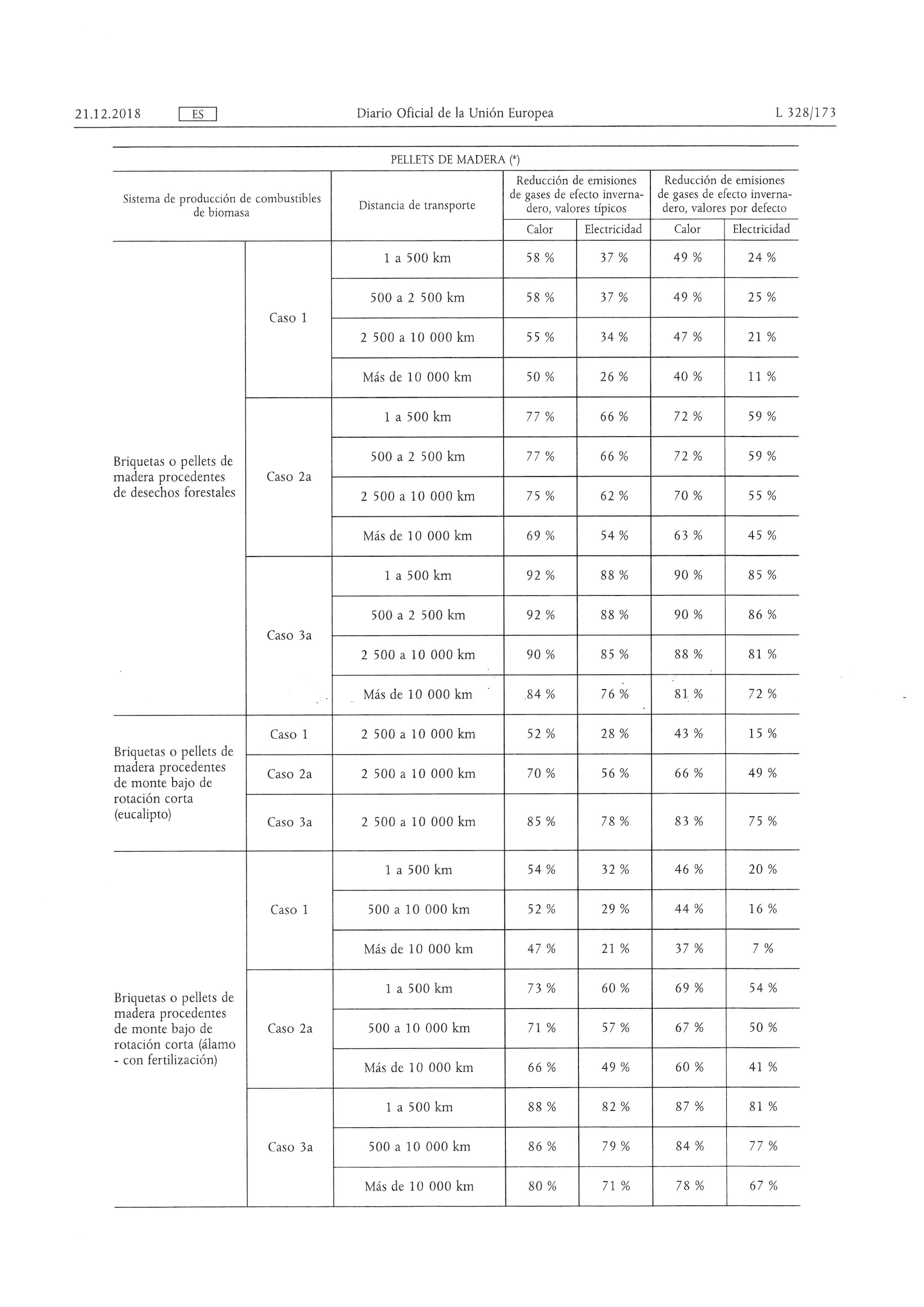 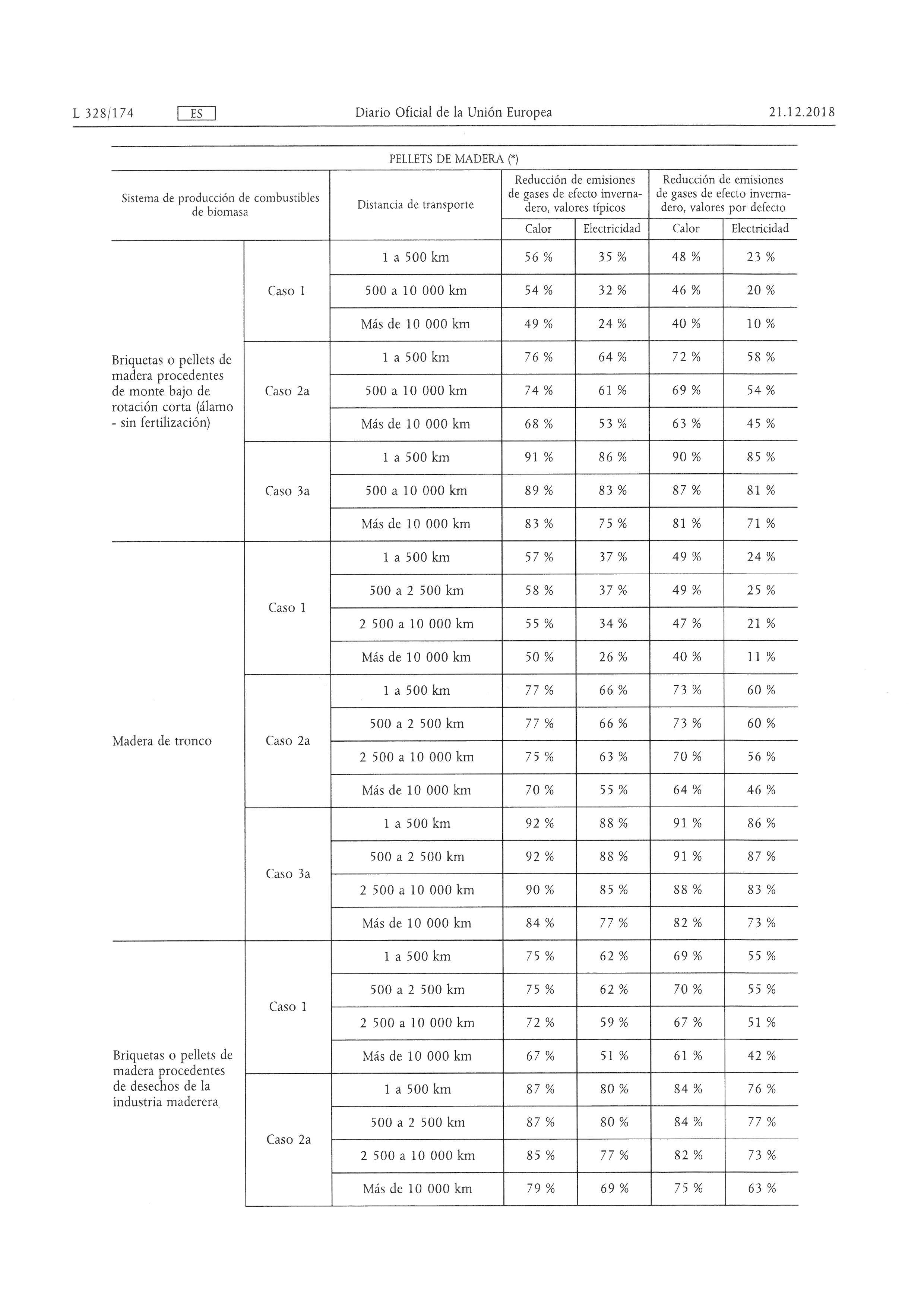 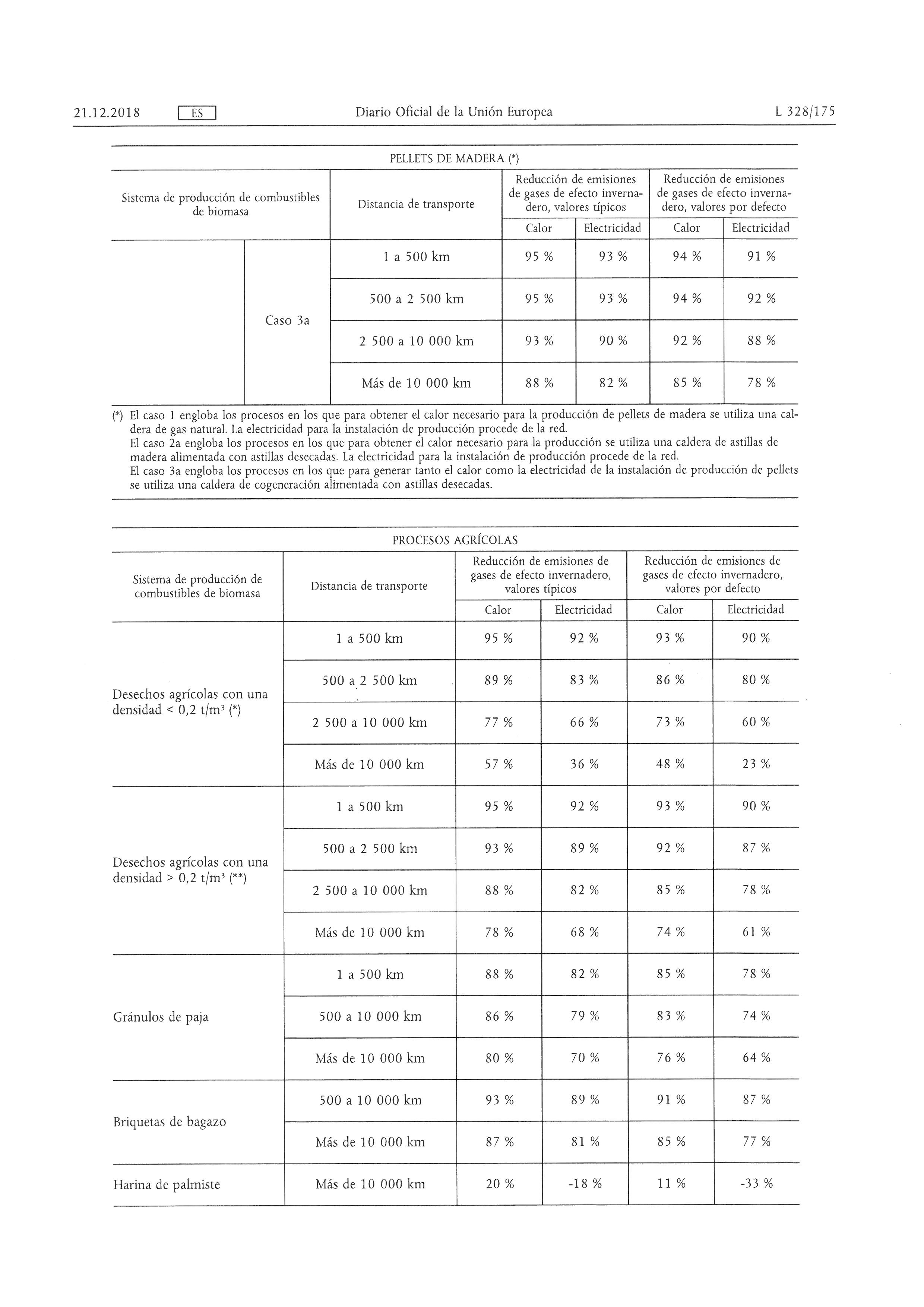 Descrición do combustibleSistema de produción de combustibles de biomasa (segundo Anexo VI da Directiva (UE) 2018/2001)Sistema de produción de combustibles de biomasa (segundo Anexo VI da Directiva (UE) 2018/2001)Distancia de transporte (segundo Anexo VI da Directiva (UE) 2018/2001)Valor por defecto de redución de emisións de GEI para o caso de produción de calor (segundo Anexo VI da Directiva (UE) 2018/2001)Descrición do combustibleDenominaciónCaso (1, 2a ou 3a)Distancia de transporte (segundo Anexo VI da Directiva (UE) 2018/2001)Valor por defecto de redución de emisións de GEI para o caso de produción de calor (segundo Anexo VI da Directiva (UE) 2018/2001)